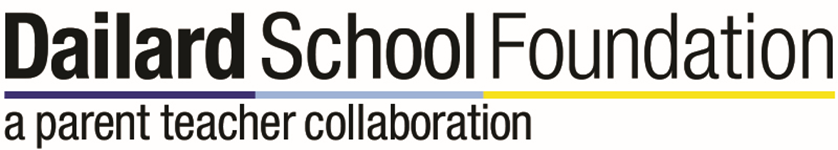 Meeting Minutes November 6 2018In attendance: President: Rachel MorrisFundraising Chair: Sarah CoganCommunity Events Chair:  Lyndy CuevasWebsite & Technology Chair: Eric ForondaCommunications Chair:  Toni XavierSecretary: Marcelle BauchAssemblies:  Jennie Gendron Teachers:  Bonnie Milse, Leslie Taylor and Shelly CarterMeeting began at 6:34pmPrincipals ReportNot hereTeachers ReportShelley heard back from Art Reach teacher with quote: 1st quote was TK-5th 2 lessons each grade x 6 days to see all classrooms once per lesson 12 totaling sessions $6300.  2nd Quote – TK-5th 6 lessons x 6 days totaling 36 sessions is $18,900Feedback from Fall Festival – Teachers heard lots of great things.  People said we were once of the best, and they had been to quite a few Festivals and compared it that. Suggestion – moving Fall Festival to a Friday with thought we would get more volunteering from teachers.Back ticket table was a great idea and tons of tickets were soldBonnie and Mack put their heads together for plan b…..There is an awning gonna do a test model over the lunch area need to do over Christmas install a center awning to help for sound.  IN the end we will have a total of 3 awnings, but need to run a test run first.Presidents Report Christmas Dinner December 11th -  Marcelle will call for reservationsCommunity EventsFF great success….vendors were happy and donated moneyQuestion was posed: Do we want to have Magnolia Charter School come again since they are a Charter school, and charter schools take money from out budgets.  Possible asking the Middle schools pershing and lewis ASB to come and have a booth.FNL – 12/7  – Secret Life of Pets – Have Torpasta and Robotics sell popcorn – Also set upa donation booth to donate to pet foundation(Rovers Retreat local in Del Cerro) 11/27 Holiday bazaar packets going out – Sign up sheet is upJogathon wants to come to meeting for teachers – no staff meeting for the rest of the year – so they can come on 11/28  - need to come in at beginning meeting to presentNew San Diego Seals Lacrosse Team that is in town – working with them for a last week of geb fist week of march – fundraiser to get tickets to the game. 2 ways to do it, get a promo code and a section we sit in or we can buy tickets and sell them.Website and Tech ReportThe app is up and working.  Loving the notifications that are coming thru.  Payment:  Deciding to pay for the total due or get some sponsorship to pay.  We are allowing  5 to 6 sponsors spots.  Initial setup for the App is $2500, every year after is $1000.  Rachel suggests we pay for app, each sponsor will pay for a spot. Regarding sponsors - From $1 to $2000 the app company takes 50% each sponsorship back for them.  Only allowing 6 sponsors spots.  After we have reached $2000 in sales, % taken drops.Sarah is suggestion that the sponsorship should be rolled in with Jogathon, because we want to give the more exposure.  If we rolls this in with Jogathon, we might get more sponsors.Voting on give it to the top 2 and no one else this year Or give it to the top 2 and offer to the top 4 under them – Voted on option B 2 top spots and offer to 4 down the list.Marcelle will call the sponsors to offer.Assemblies ChairVeterans assembly – invite any veteran that you want – we will have a huge celebration for them – Kids are to wear red white and blue.  There will be the Navy band starts at 8am. TreasurerBank balance is at 100kPledge drive is still coming in$167 made money at dance3k prift for FF$700 box topSpirit wear is at $3000Rest fundraiser – we met our goal already of $1100We got $500 rebate from the reading programPeople are using art supply budge and book budgetPE equipment paid for by the dadsTeadcher grants are fine.Insurance are paid for the yearLaminator is fixed and we are still under warranty.Teachers need more printing paper and it will come out of Copier Supplies for Builings Budget LineNot getting a new Tax GuySecretary Minutes approved. 1st motion Kris, 2nd motion Sarah 